令和４年度交通信号工事士等技能検定試験のご案内　交通信号技士交通信号工事士交通信号設計士交通信号監理士交通信号診断士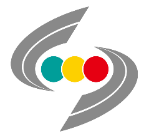 一般社団法人 全国交通信号工事技術普及協会　　　　　　　　　　　　　　　　　　　　（略称　全信工）〒130-0026　東京都墨田区両国二丁目１番４号   　　　　　　　ＴＥＬ：03-6659-3586　ＦＡＸ：03-3846-5582メール：info@zenshinko.jp　　　　　ホームページ：http://www.zenshinko.jp「令和４年度交通信号工事士等技能検定試験のご案内」　１　技能検定制度の概要　　当協会の交通信号工事士技能検定制度により認定した資格「交通信号工事士」については、現在、三重県警察において交通信号施設の工事・保守に、静岡県警察において保守に従事する者に必要な資格として活用されております。　　多くの都道府県警察において当協会が認定する交通信号関係の資格を活用いただくため、これまで運用してきた技能検定制度を全面改正し、交通信号施設関係業務における認定資格の位置付けを明確にした新たな技能検定制度を運用することになり、令和３年度から新技能検定制度による技能検定試験を実施しています。２　資格の種類等３　技能検定試験の実施日時及び場所（１）試験実施日　　令和４年９月４日（日）（２）試験地・試験会場　　試験地及び試験会場は、次のとおりです。ただし、試験会場が変更になる場合がありますのでご承知おき願います。　　　なお、試験地は、年度により次表のように変更する予定ですので、受験計画を立てる上での参考にしてください。（３）試験時間等　　　　試験時間は、次のとおりです。（午前、午後、それぞれの資格に受験が可能です。）　（４）その他緊急事態宣言及び大雨特別警報（レベル５）が、試験地に発令された場合、その試験地のみ当該年度の試験を中止します。また、試験中止の場合は、ホームページの「ニュース・トピックス」欄に掲載するとともにその場合の受験料は返金いたします。（振込手数料は、本会が負担します。）４　受験資格と試験の一部免除（１）受験資格各資格の受験資格は、別表１のとおりです。（２）試験の一部免除　　ア　学科試験の免除イ　実務試験の免除５　技能検定試験の受験申請（１）受験申請期間　　　令和４年６月1日（水）～７月1日（金）まで（当日消印有効）（２）受験料及び振込先　　　　受験料及び振込先は、次のとおりです。なお、納付された受験料は、「交通信号施設関係業務に係る技能検定規程」第２１条第２項のとおり、本会の責めに帰すべき事由により技能検定試験を実施しなかった場合を除き返還いたしません。また、受験料は、会社でまとめて納付することも可能ですが、その場合は申請者の氏名及び内訳書（様式は問いません。）を添付して下さい。（３）受験に必要な書類等　　　受験申請に必要な書類は次のとおりです。　　　なお、技能検定受験申請書及び実務経験経歴申告書の様式は、当協会ホームページの技能検定試験案内にＷｏｒｄ及びＰＤＦで掲載いたしますので、ダウンロードして使用することもできます。（４）受験申請提出先（５）受験票の送付　　　  受験票は、受験申請期間終了後、当該申請者に対し、受験票を会社宛てに送付します。（６）新型コロウイルス感染防止対策等について　　　　新型コロナウイルス対策についての留意事項については、受験票送付時に案内します。６　試験問題の形式と範囲学科試験は五肢択一式２５問、実務試験は記述式２問とし、問題の範囲は、別表２「試験の要件」に示すとおりとします。また、「試験の要件」に基づく具体的な試験の範囲を全信工ホームページに掲載していますので、受験勉強の参考にしてください。http://www.zenshinko.jp/module/wp-content/themes/cms/pdf/shiken_hani_r1.pdf７　合格基準合格基準は６０点以上です。８　試験問題の回答、合否の通知及び交通信号資格之証の発送（１）試験問題の解答　　　　９月５日（月）に全信工ホームページ上で公表します。（２）合否の通知　　　　１０月２１日（金）に全信工ホームページ上で合格者の受験番号を公表します。（３）合否通知書及び交通信号資格之証の発送　　　　１０月下旬に合否通知書及び点数を受験者に送付し、１２月上旬に合格者に交通信号資格之証を送付します。９　資格の更新　　資格の更新は、次のとおりです。１０　過去問題の公表令和３年度の試験問題及び解答例は、全信工ホームページに掲載しておりますので、受験勉強の参考にしてください。http://www.zenshinko.jp/shingo_kojishi/verification_2020１１　ハンドブック等の販売　　　当協会では、交通信号関係業務に携わっている方々のために、ハンドブック等を販売しておりますので、受験の参考資料として、活用いただければと思います。なお、ハンドブック等のご注文は、ホームページから承っております。また、受験料とまとめて振込が可能ですので、その旨通信欄に記入し、ご注文をお願いいたします。（書籍の発送は、入金確認後となりますのでご了承ください）別表１別表２別記様式１令和４年度　技能検定試験受験申請書　（左欄には該当受験資格を〇で記入してください。）一般社団法人　全国交通信号工事技術普及協会　殿令和４年　月　日別記様式２－１交通信号工事士　実務経験経歴申告書　一般社団法人 全国交通信号工事技術普及協会　殿　　令和４年　　月　　　日　　　　　　　　　　　　　　住　　所　　　　　　　　　　　　　　氏　　名　　　　　　　　　　　印　　　　　　　　　　　　　（生年月日　　　　　年　　　月　　日）　　　　　　　　　　　私の実務経験経歴は、以下のとおりであることを申告します。　　　　（注）実務経験年数は、令和４年４月１日現在とする。別記様式２－２交通信号設計士　実務経験経歴申告書　一般社団法人 全国交通信号工事技術普及協会　殿　　　　　　　　　　　　　　　　　　　　　　　　　　令和４年　　月　　　日　　　　　　　　　　　　　　住　　所　　　　　　　　　　　　　　氏　　名　　　　　　　　　　　印　　　　　　　　　　　　　（生年月日　　　　年　　　月　　日）　　　　　　　　　私の実務経験経歴は、以下のとおりであることを申告します。　　　　（注）実務経験年数は、令和４年４月１日現在とする。別記様式２－３交通信号監理士　実務経験経歴申告書　一般社団法人 全国交通信号工事技術普及協会　殿　　　　　　　　　　　　　　　　　　　　　　　　　　令和４年　　月　　　日　　　　　　　　　　　　　　住　　所　　　　　　　　　　　　　　氏　　名　　　　　　　　　　　印　　　　　　　　　　　　　（生年月日　　　　年　　　月　　日）　　　　　　　　　　　私の実務経験経歴は、以下のとおりであることを申告します。（注）実務経験年数は、令和４年４月１日現在とする。別記様式２－４交通信号診断士　実務経験経歴申告書　　一般社団法人 全国交通信号工事技術普及協会　殿　　　　　　　　　　　　　　　　　　　　　　　　　　令和４年　　月　　　日　　　　　　　　　　　　　　住　　所　　　　　　　　　　　　　　氏　　名　　　　　　　　　　　印　　　　　　　　　　　　　（生年月日　　　　年　　　月　　日）　　　　　　　　　　　私の実務経験経歴は、以下のとおりであることを申告します。　　　　（注）実務経験年数は、令和４年４月１日現在とする。資格名資格の位置付け交通信号技士交通信号施設に係る調査・設計業務及び施工・点検業務について基礎的な知識を有する者であることを認定するもの交通信号工事士交通信号施設に係る施工・点検業務について基礎的な知識と技能を有し、交通信号施設に係る施工・点検業務に従事できる者であることを認定するもの交通信号設計士交通信号施設の設置に係る調査及び設計に豊富な実務経験を有し、高度かつ専門的な知識と技術をもって交通信号施設に係る調査・設計業務に関して、これを遂行し、管理し、指導的に取り組むことができる者であることを認定するもの交通信号監理士交通信号施設に係る施工・点検業務に豊富な実務経験を有し、高度かつ専門的な知識と技術をもって交通信号施設に係る施工・点検業務に関して、これを遂行し、監理し、指導的に取り組むことができる者であることを認定するもの（交通信号工事士の上位資格）交通信号診断士交通信号施設の保守点検・診断業務に係る豊富な実務経験を有し、高度かつ専門的な知識と技術をもって現に設置・運用されている交通信号施設の保守点検・診断業務に関して、指導的に取り組むことができる者であることを認定するもの試験地試験会場最寄り駅札幌市道特会館ＪＲ札幌駅　徒歩3分仙台市ハーネル仙台地下鉄南北線広瀬通駅　徒歩3分東京都ＣＩＶＩ研修センター日本橋ＪＲ神田駅　徒歩3分長野市長野ターミナル会館ＪＲ長野駅　徒歩8分名古屋市桜華会館地下鉄名城線市役所駅　徒歩８分大阪市ＣＩＶＩ研修センター北梅田ＪＲ大阪駅　徒歩5分広島市ワークピア広島ＪＲ広島駅　徒歩7分熊本市熊本市国際交流会館熊本市電花畑町　徒歩2分年度札幌仙台東京長野新潟名古屋金沢大阪広島福岡熊本令和５年度―〇〇―〇〇〇〇〇〇―令和６年度〇〇〇〇―〇―〇〇―〇資格名受付時間学科試験実務試験交通信号技士　9:00～ 9:30事前説明　 9:30～ 9:35試験時間　 9:35～11:05交通信号工事士　9:00～ 9:30事前説明　 9:30～ 9:35試験時間　 9:35～11:05事前説明　11:20～11:25試験時間　11:25～12:25交通信号監理士　9:00～ 9:30事前説明　 9:30～ 9:35試験時間　 9:35～11:05事前説明　11:20～11:25試験時間　11:25～12:25交通信号設計士13:15～13:45事前説明　13:45～13:50試験時間　13:50～15:20事前説明　15:35～15:40試験時間　15:40～16:40交通信号診断士13:15～13:45事前説明　13:45～13:50試験時間　13:50～15:20事前説明　15:35～15:40試験時間　15:40～16:40資格名対象者交通信号工事士令和３年度「交通信号工事士」の学科試験に合格した者交通信号工事士令和元年度「第２種交通信号工事士」の学科試験に合格した者で、令和３年度「交通信号工事士」技能検定試験を東京会場で受験ができなかった者交通信号設計士令和３年度の「交通信号設計士」の学科試験に合格した者交通信号監理士令和３年度の「交通信号監理士」の学科試験に合格した者交通信号診断士令和３年度の「交通信号診断士」の学科試験に合格した者資格名対象者交通信号工事士令和３年度「交通信号工事士」の実務試験に合格した者交通信号工事士令和元年度「第２種交通信号工事士」の実務試験に合格した者で、令和３年度「交通信号工事士」技能検定試験を東京会場で受験ができなかった者交通信号工事士交通信号施設に係る「施工・点検業務」に関して７年以上の実務経験を有する者交通信号設計士令和３年度「交通信号設計士」の実務試験に合格した者交通信号監理士令和３年度「交通信号監理士」の実務試験に合格した者交通信号診断士令和３年度「交通信号診断士」の実務試験に合格した者資格名受験料振込先交通信号技士　７,７００円（税込）　銀行名：三菱UFJ銀行田町支店預金番号：普通：0180155口座名義：一般社団法人全国交通信号工事技術普及協会振込手数料は、ご負担願います。交通信号工事士　９,９００円（税込）銀行名：三菱UFJ銀行田町支店預金番号：普通：0180155口座名義：一般社団法人全国交通信号工事技術普及協会振込手数料は、ご負担願います。交通信号設計士交通信号監理士交通信号診断士１１,０００円（税込）銀行名：三菱UFJ銀行田町支店預金番号：普通：0180155口座名義：一般社団法人全国交通信号工事技術普及協会振込手数料は、ご負担願います。申請書等申請書等部数備　考技能検定受験申請書技能検定受験申請書１部別記様式１のとおり写　真写　真２枚・1枚は受験申請に貼付・1枚は、小袋等に入れ汚損しない方法で添付・裏面に氏名を記載すること・縦３０ｍｍ、横２４ｍｍ・無帽・上半身・正面・無地背景・申請前３か月以内に撮影した鮮明なもの実務経験経歴申告書実務経験経歴申告書１部別表１の受験資格に係る各資格の実務経験を申告するもので、後日、虚偽が判明した場合、合格の取り消し等の処分があるので注意してください。実務経験経歴申告書実務経験経歴申告書１部別記様式２－１～２－４のとおり複数の資格試験の申請をする場合は、その資格ごとの実務経験経歴申告書が必要になります。実務経験経歴申告書実務経験経歴申告書１部実務経験は、従事した職務に二種類以上の業務内容が含まれる場合は、それぞれの業務の実務経験年数として計上できます。実務経験経歴申告書実務経験経歴申告書１部実務経験は、その業務の期間で、一度でも交通信号工事士等の業務経験があれば、全体の実務経験期間とみなします。添付書類現住所が確認できる運転免許証の表面のコピー（又は住民票のコピー）1部運転免許証の表面の住所が異なる場合は、裏面のコピーも必要です。運転免許証の表面の住所が異なる場合は、裏面のコピーも必要です。添付書類交通信号工事士等の資格之証の表面のコピー1部複数の資格之証を持っている場合は全て添付複数の資格之証を持っている場合は全て添付添付書類電気工事士等の国家資格証明書のコピー1部該当資格を複数所有する場合は一部のみ添付（交通信号技士・交通信号設計士は不要）該当資格を複数所有する場合は一部のみ添付（交通信号技士・交通信号設計士は不要）添付書類令和３年度交通信号工事士等の科目試験合格書のコピー1部令和３年度交通信号工事士等の科目試験合格書を持っている場合は添付令和３年度交通信号工事士等の科目試験合格書を持っている場合は添付添付書類受験料振込証明書のコピー1部受験料を会社でまとめた場合は、申請者の氏名及び内訳書（様式は問わない。）を添付すること。受験料を会社でまとめた場合は、申請者の氏名及び内訳書（様式は問わない。）を添付すること。申請書提出先備　考〒130-0026　東京都墨田区両国二丁目１番４号（一社）全国交通信号工事技術普及協会電話：03-6659-3586　・「簡易書留郵便」で郵送すること。・提出された書類は、一切返却しません。・個人情報は、当該目的以外には、使用いたしません。　　資格名資格の更新交通信号工事士交通信号設計士交通信号監理士交通信号診断士交通信号資格証の交付日から起算して５年以内に当協会が主催する更新講習を受講しなければ資格は失効し、「交通信号技士」としての資格となります。名　称区　分価　格交通信号工事施工ハンドブック（平成３１年版）交通信号施設保守点検ハンドブック（平成２８年版）交通信号工事設計ハンドブック（令和３年度版）会員価格１,６５０円（税込、送料別）交通信号工事施工ハンドブック（平成３１年版）交通信号施設保守点検ハンドブック（平成２８年版）交通信号工事設計ハンドブック（令和３年度版）一般価格３,３００円（税込、送料別）交通信号工事安全必携会員価格１,１００円（税込、送料別）交通信号工事安全必携一般価格１,６５０円（税込、送料別）資　格受　験　資　格交通信号技士な　　し交通信号工事士次の何れの条件も満たすこと①　交通信号施設に係る「施工・点検業務」に関し、４年以上の実務経験を有すること（実務経験年数は、令和４年４月１日現在とする）②　建設業法、電気工事士法、電気事業法等に定める次の何れかの資格を有すること　・１級又は２級電気工事施工管理技士　・１級又は２級電気通信工事施工管理技士　・第一種又は第二種電気工事士　　・第一種、第二種又は第三種電気主任技術者　・電気通信主任技術者　・技術士｛総合技術監理（電気電子）｝　・監理技術者（電気通信）交通信号設計士次の条件を満たすこと交通信号施設に係る「調査・設計業務」に関し、８年以上又は「交通信号技士」若しくは「交通信号工事士」（第２種交通信号工事士の保有者は、資格移行後に該当）の資格取得後４年以上の実務経験を有すること（実務経験年数は、令和４年４月１日現在とする。）　交通信号監理士次の何れの条件も満たすこと①　交通信号施設に係る「施工・点検業務」に関し、８年以上又は「交通信号工事士」（第２種交通信号工事士の保有者は、資格移行後に該当）の資格取得後４年以上の実務経験を有すること（実務経験年数は、令和４年４月１日現在とする）②　建設業法、電気工事士法、電気事業法等に定める次の何れかの資格を有すること　　・１級又は２級電気工事施工管理技士　・１級又は２級電気通信工事施工管理技士・第一種又は第二種電気工事士　・第一種、第二種又は第三種電気主任技術者　・電気通信主任技術者　・技術士｛総合技術監理（電気電子）｝・監理技術者（電気通信）交通信号診断士次の何れの条件も満たすこと 交通信号施設に係る「保守点検・診断業務」に関し、８年以上又は「交通信号工事士」（第２種交通信号工事士の保有者は、資格移行後に該当）の資格取得後４年以上の実務経験を有すること　　（実務経験年数は、令和４年４月１日現在とする。）②　建設業法、電気工事士法、電気事業法等に定める次の何れかの資格を有すること　・１級又は２級電気工事施工管理技士　・１級又は２級電気通信工事施工管理技士　・第一種又は第二種電気工事士　　・第一種、第二種又は第三種電気主任技術者　・電気通信主任技術者　・技術士｛総合技術監理（電気電子）｝　・監理技術者（電気通信）資　格試験の要件交通信号技士１　交通信号施設の設置・運用に係る法令、規則、基準等に関する知識を有することを確認する。２　交通信号施設の仕様や材料に関する基礎的な知識を有することを確認する。３　交通信号施設の設置工事に係る基礎的な知識を有することを確認する。４　交通信号施設の調査・設計に係る基礎的な知識を有することを確認する。交通信号工事士１　交通信号施設の設置・運用に係る法令、規則、基準等に関する知識を有することを確認する。２　交通信号施設の仕様や材料に関する基礎的な知識を有することを確認する。３　交通信号施設の設置工事に係る基礎的な知識を有することを確認する。４　交通信号施設の設置工事に係る安全管理について、基礎的な知識を有することを確認する。５　交通信号施設の施工状況について、設計図書に基づき点検できる能力を有することを確認する。６　交通信号施設の設置・運用に係る基礎的な知識を有することを確認する。７　交通信号施設の「施工・点検業務」について、一定の実務経験を有することを確認する。交通信号設計士１　交通信号施設の設置・運用に係る法令、規則、基準等について、幅広い知識を有することを確認する。２　交通信号機の設置・運用に係る交通工学的な専門知識を有することを確認する。３　交通信号施設の設置工事に係る基礎的な知識を有することを確認する。４　交通信号施設の工事設計のための道路及び交通環境の調査について、専門的な知識を有することを確認する。５　交通信号施設の工事設計図書の作成に係る専門的な知識及び技術を有することを確認する。６　交通信号施設の「調査・設計業務」について、相当の実務経験を有することを確認する。交通信号監理士１　交通信号施設の設置・運用に係る法令、規則、基準等について、幅広い知識を有することを確認する。２　交通信号施設の設置工事に係る安全管理について、幅広い知識を有することを確認する。３　交通信号施設の設置工事について、監理できる能力を有することを確認する。４　交通信号施設の設置工事について、施工管理ができる能力を有することを確認する。５　施工した交通信号施設の機能及び性能の検査・点検に係る知識と技術を有することを確認する。６　交通信号施設の設置・運用に係る基礎的な知識を有することを確認する。７　交通信号施設の「施工・点検業務」について、相当の実務経験を有することを確認する。交通信号診断士１　交通信号施設の設置・運用に係る法令、規則、基準等について、幅広い知識を有することを確認する。２　交通信号施設の保守点検・診断に関する技術知識を有することを確認する。３　交通信号施設の保守点検・診断に使用する計測機器等に関する知識を有することを確認する。４　交通信号施設の保守点検・診断に際し、適切な手法を選定できることを確認するとともに、異常の程度や必要な措置の緊急度を的確に判断できることを確認する。５　交通信号施設の保守点検・診断時の安全管理に関する知識を有することを確認する。６　交通信号施設の設置・運用に係る基礎的な知識を有することを確認する。７　交通信号設備の「保守点検・診断業務」について、相当の実務経験を有することを確認する。交通信号技士交通信号工事士交通信号設計士交通信号監理士交通信号診断士申請者フリガナ申請者氏名申請者生年月日昭和・平成　　年　　月　　日　　申請者住所〒　　－申請者緊急時連絡のとれる電話番号(　　)　　　　-申請者メールアドレス　　　　　　　　　＠申請者交通信号工事士等の資格名・資格番号申請者　電気工事士等、保有する国家資格名勤務先フリガナ勤務先会社名勤務先支社・支店・営業所等名称勤務先 住所〒　　－　　勤務先会社電話番号（　　　　）　　　―　　　　　　　　勤務先連絡担当者所属　　　　　　　　　　氏名　　　　　　　　　メールアドレス　　　　　＠　　　　　　　　試験地試験地試験免除の有無試験免除の有無　□：有　□：無　(有の場合)　□：学科試験　□：実務試験施工・点検業務年　　月　　　～　　　　年　　月　　　　　　　（　　年　　　月間）会社名　　　　　　　　　　　　　　　　　　施工・点検業務年　　月　　　　～　　　　年　　月　　　　　　　　（　　年　　　月間）会社名　　　　　　　　　　　　　　　　　施工・点検業務年　　月　　　　　～　　　年　　月　　（　　年　　　月間）　会社名　　　　　　　　　　　　　　　　　　計　　　　　　　　　　　　年　　　　月間調査・設計業務年　　月　　　～　　　　年　　月　　　　　　　（　　年　　　月間）会社名　　　　　　　　　　　　　　　　　　調査・設計業務年　　月　　　　～　　　　年　　月　　　　　　　　（　　年　　　月間）会社名　　　　　　　　　　　　　　　　　調査・設計業務年　　月　　　　　～　　　年　　月　　（　　年　　　月間）　会社名　　　　　　　　　　　　　　　　　　計　　　　　　　　年　　　　月間施工・点検業務年　　月　　　～　　　　年　　月　　　　　　　（　　年　　　月間）会社名　　　　　　　　　　　　　　　　　　施工・点検業務年　　月　　　　～　　　　年　　月　　　　　　　　（　　年　　　月間）会社名　　　　　　　　　　　　　　　　　施工・点検業務年　　月　　　　　～　　　年　　月　　（　　年　　　月間）　会社名　　　　　　　　　　　　　　　　　計　　　　　　　　　　　　年　　　　月間保守点検・診断業務年　　月　　　～　　　　年　　月　　　　　　　（　　年　　　月間）会社名　　　　　　　　　　　　　　　　　　保守点検・診断業務年　　月　　　　～　　　　年　　月　　　　　　　　（　　年　　　月間）会社名　　　　　　　　　　　　　　　　　保守点検・診断業務年　　月　　　　　～　　　年　　月　　（　　年　　　月間）　会社名　　　　　　　　　　　　　　　　　計　　　　　　　　　　　　年　　　　月間